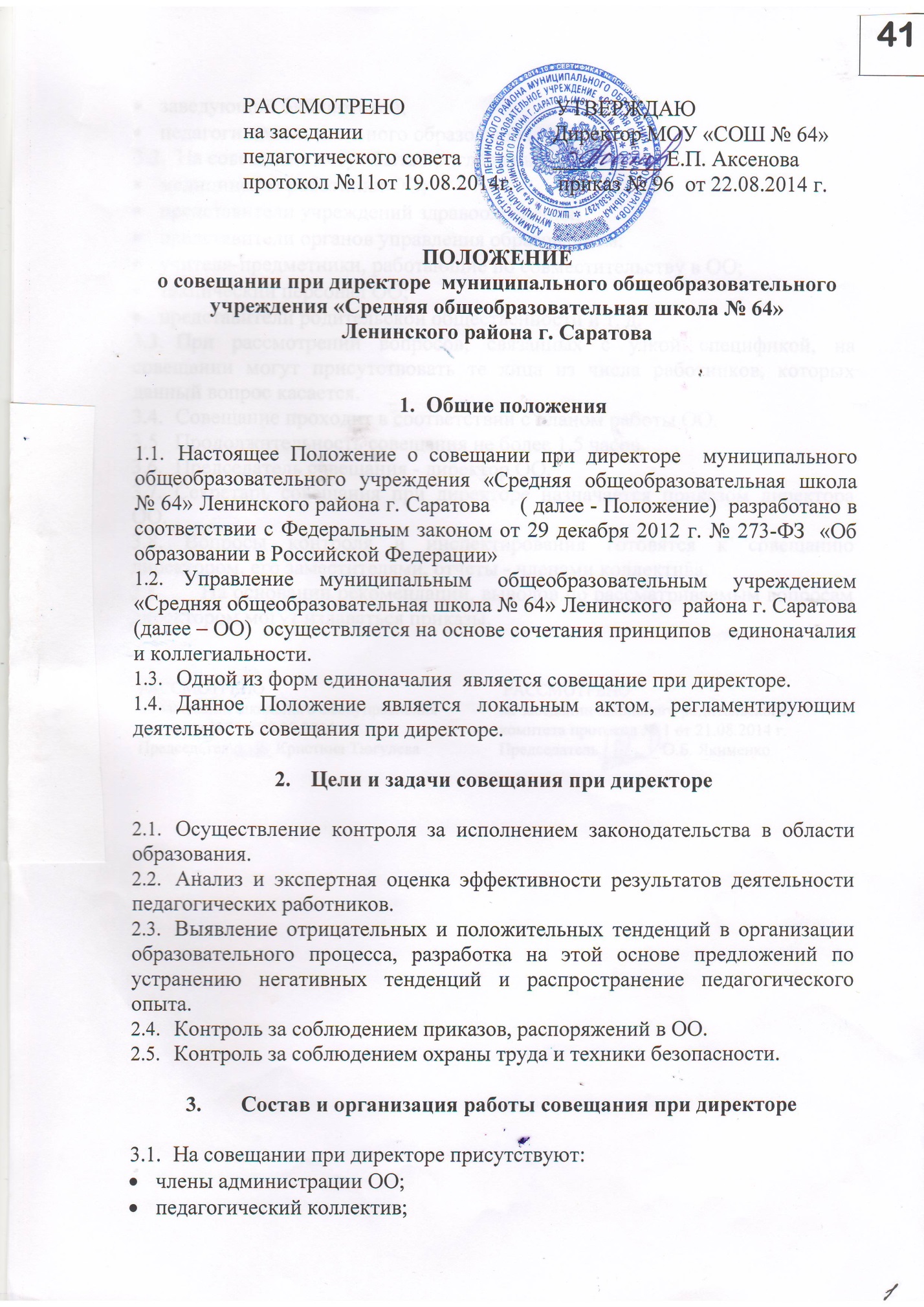 заведующий библиотекой;педагоги дополнительного образования.На совещание могут быть приглашены:медицинские работники ОО;представители учреждений здравоохранения;представители органов управления образованием;учителя-предметники, работающие по совместительству в ОО;технический персонал ОО;представители родительской общественности и т. д.При рассмотрении вопросов, связанных с узкой спецификой, на совещании могут присутствовать те лица из числа работников, которых данный вопрос касается.Совещание проходит в соответствии с планом работы ОО.3.5   Продолжительность совещания не более 1,5 часов.Председатель совещания - директор ОО. Секретарь совещания при директоре назначается приказом директора ОО.3.8. Вопросы контроля и инспектирования готовятся к совещанию директором, его заместителями, отчеты - членами коллектива.На основании рекомендаций, выводов по рассматриваемым вопросам директором могут издаваться приказы.РАССМОТРЕНОна заседании школьного самоуправления протокол №1 от 20.08.2014 г.Председатель____ Кристина Тюгулева  РАССМОТРЕНОна заседании школьного родительского комитета протокол № 1 от 21.08.2014 г.
Председатель_______ О.Б. Якименко 